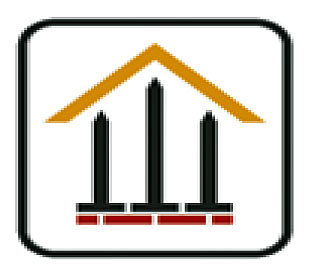 Referenzliste Regelmäßige Ausführung diverser Bauvorhaben für z. B. Wohnungsgesellschaften und Privatkunden Unsere Partner: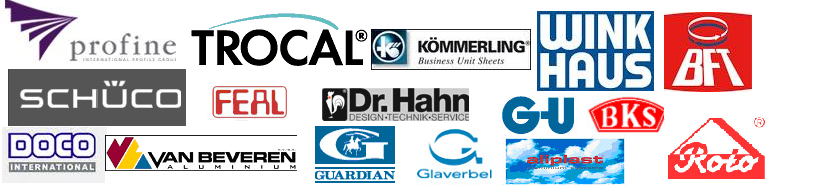 3 von 3Ausbau und TrockenarbeitenAusbau und TrockenarbeitenAUG. PRIEN Bauunternehmung GmbH & Co. KGAUG. PRIEN Bauunternehmung GmbH & Co. KGBauvorhaben:Brahms-Quartier, Hamburg Ausbau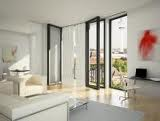 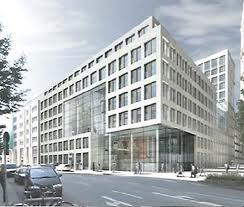 Weitere Bauvorhaben Aug. Prien GmbH & Co. KG : 
-     Hamburg, TrockenbauWeitere Bauvorhaben Aug. Prien GmbH & Co. KG : 
-     Hamburg, TrockenbauLindner AGLindner AGBauvorhaben:Mediterraneo, Bremerhaven Trockenbau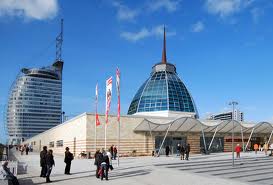 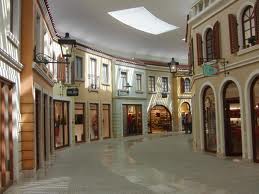 Bauvorhaben:Villa PinnauBaurs Park, Hamburg-Blankenese Ausbau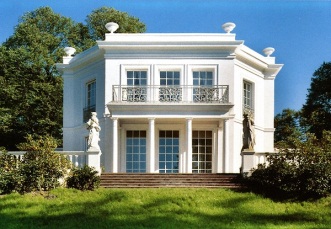 Weitere Bauvorhaben Lindner AG: -    Unilever Haus, Hamburg-HafenCity, Trockenbau-    Bürowelt, Siegen, Trockenbau-    Brahms Kontor, Hamburg, Sanierung-    Bürogebäude Stephansplatz Hamburg, Kühldecken-    Bürgergebäude Domstraße, Hamburg, Ausbau-    UKE Hamburg, Haus O24 4.-6. OG, Sanierung1 von 3Weitere Bauvorhaben Lindner AG: -    Unilever Haus, Hamburg-HafenCity, Trockenbau-    Bürowelt, Siegen, Trockenbau-    Brahms Kontor, Hamburg, Sanierung-    Bürogebäude Stephansplatz Hamburg, Kühldecken-    Bürgergebäude Domstraße, Hamburg, Ausbau-    UKE Hamburg, Haus O24 4.-6. OG, Sanierung1 von 3B. Schlichter GmbH & Co. KGB. Schlichter GmbH & Co. KGBauvorhaben:
Elbe-Einkaufszentrum, HamburgAusbau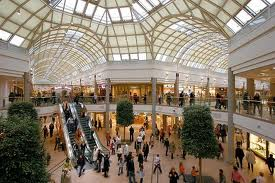 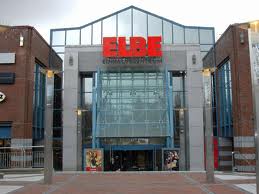 KaeferConstruction GmbHKaeferConstruction GmbHBauvorhaben:
Polarstation des indischen National CentreofAntarctic and Ocean Research (NCAOR), HamburgAusbau von Containern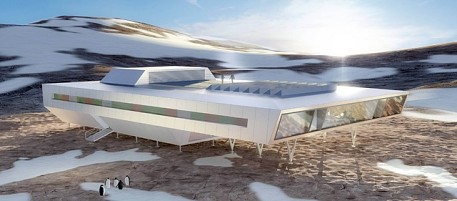 Bauvorhaben:
Spiegelhaus, Ericusspitze, Hamburg
Trockenbau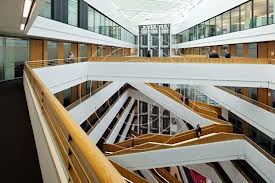 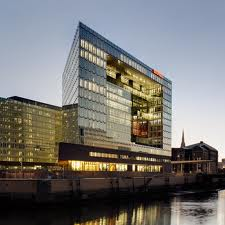 Weitere Bauvorhaben KaeferConstruction GmbH:
-    Kreisparkasse Geesthacht, Neubau, Trockenbau   Hamburger Wasserwerke, Ausbau   Berufsschule Ahrensburg, Ausbau   Hauptzollamt Hafencity, Hamburg, AusbauZOB BergedorfNeubau, Hamburg, TrockenbauHelmut Schmidt Universität, Hamburg, Abriss und Neubau, TrockenbauWeitere Bauvorhaben KaeferConstruction GmbH:
-    Kreisparkasse Geesthacht, Neubau, Trockenbau   Hamburger Wasserwerke, Ausbau   Berufsschule Ahrensburg, Ausbau   Hauptzollamt Hafencity, Hamburg, AusbauZOB BergedorfNeubau, Hamburg, TrockenbauHelmut Schmidt Universität, Hamburg, Abriss und Neubau, TrockenbauHeinz Mänz GmbHHeinz Mänz GmbHBauvorhabenLoop 5, Weiterstadt, TrockenbauBrooktorkai, Hamburg, AusbauBauvorhabenLoop 5, Weiterstadt, TrockenbauBrooktorkai, Hamburg, Ausbau2 von 32 von 3Trockenbau München GmbHBauvorhaben:Rehazentrum, Bremerhaven, TrockenbauTROC M. Bauvorhaben:St.Ansgar Klinikum, Bassum, TrockenbauFenstermontageFenster- und Fassadenbau Rommel GmbHBauvorhaben: -    TU Bergakademie, Freiberg: Holz- Alufenster .AltbausanierungUKE Augenklinik, Hamburg: Holz-Alufenster. AltbausanierungHans-Christian-Andersen-Schule, Kiel: Holzfenster. AltbausanierungKlinikum Niederlausitz: Bauteil 7 Neubau, Holz-Alufenster.,
Pfosten-Riegelkonstruktion. Rossert-Schule, Kelkheim: Neubau, Pfosten-Riegelkonstruktion. HZI Infektionszentrum, Braunschweig: Neubau; Holz – Alufenster
Dachfenster. Pfosten – Riegelkonstruktion. TMP Fenster & TürenBauvorhaben:AWO Pflegeheim, Lohra: Neubau, Kunststofffenster Montage 